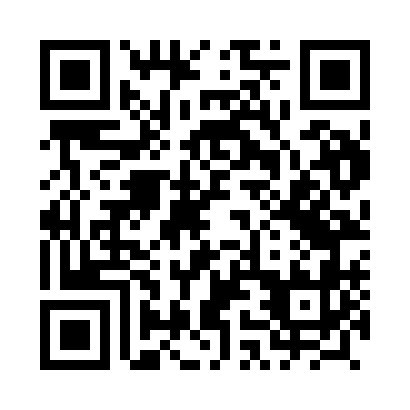 Prayer times for Wysin, PolandWed 1 May 2024 - Fri 31 May 2024High Latitude Method: Angle Based RulePrayer Calculation Method: Muslim World LeagueAsar Calculation Method: HanafiPrayer times provided by https://www.salahtimes.comDateDayFajrSunriseDhuhrAsrMaghribIsha1Wed2:305:0912:445:548:2010:502Thu2:295:0712:445:558:2110:503Fri2:295:0512:445:568:2310:514Sat2:285:0312:445:578:2510:525Sun2:275:0112:445:588:2710:536Mon2:264:5912:436:008:2910:537Tue2:254:5712:436:018:3010:548Wed2:244:5512:436:028:3210:559Thu2:244:5312:436:038:3410:5610Fri2:234:5212:436:048:3610:5611Sat2:224:5012:436:058:3810:5712Sun2:214:4812:436:068:3910:5813Mon2:214:4612:436:078:4110:5914Tue2:204:4512:436:088:4310:5915Wed2:194:4312:436:098:4411:0016Thu2:194:4112:436:108:4611:0117Fri2:184:4012:436:118:4811:0118Sat2:174:3812:436:128:4911:0219Sun2:174:3712:436:138:5111:0320Mon2:164:3512:436:148:5311:0421Tue2:164:3412:446:158:5411:0422Wed2:154:3212:446:158:5611:0523Thu2:154:3112:446:168:5711:0624Fri2:144:3012:446:178:5911:0625Sat2:144:2812:446:189:0011:0726Sun2:134:2712:446:199:0211:0827Mon2:134:2612:446:209:0311:0828Tue2:134:2512:446:209:0411:0929Wed2:124:2412:446:219:0611:1030Thu2:124:2312:446:229:0711:1031Fri2:124:2212:456:239:0811:11